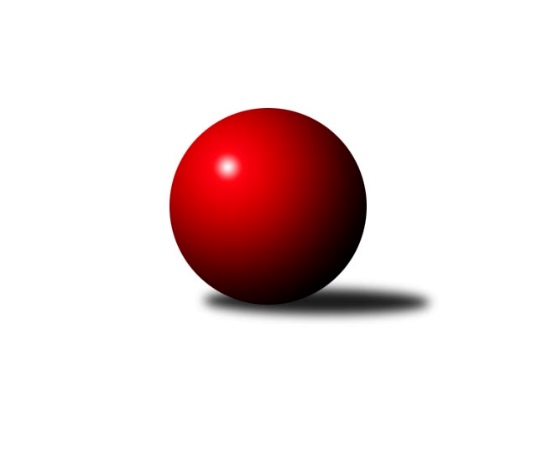 Č.9Ročník 2019/2020	26.5.2024 Meziokresní přebor ČB-ČK B 4 členné  2019/2020Statistika 9. kolaTabulka družstev:		družstvo	záp	výh	rem	proh	skore	sety	průměr	body	plné	dorážka	chyby	1.	TJ Nová Ves B	9	8	0	1	44.0 : 10.0 	(50.5 : 21.5)	1472	16	1063	408	51.2	2.	TJ Spartak Trhové Sviny D	9	6	0	3	30.0 : 24.0 	(37.5 : 34.5)	1408	12	1023	385	55	3.	TJ Loko Č. Budějovice C	9	2	0	7	18.0 : 36.0 	(31.5 : 40.5)	1405	4	1029	375	61	4.	Kuželky Borovany D	9	2	0	7	16.0 : 38.0 	(24.5 : 47.5)	1355	4	1000	355	64.4Tabulka doma:		družstvo	záp	výh	rem	proh	skore	sety	průměr	body	maximum	minimum	1.	TJ Nová Ves B	4	4	0	0	22.0 : 2.0 	(24.0 : 8.0)	1552	8	1598	1528	2.	TJ Spartak Trhové Sviny D	5	4	0	1	20.0 : 10.0 	(23.5 : 16.5)	1459	8	1512	1375	3.	Kuželky Borovany D	5	2	0	3	12.0 : 18.0 	(17.0 : 23.0)	1367	4	1434	1295	4.	TJ Loko Č. Budějovice C	4	1	0	3	9.0 : 15.0 	(15.5 : 16.5)	1429	2	1567	1342Tabulka venku:		družstvo	záp	výh	rem	proh	skore	sety	průměr	body	maximum	minimum	1.	TJ Nová Ves B	5	4	0	1	22.0 : 8.0 	(26.5 : 13.5)	1445	8	1506	1388	2.	TJ Spartak Trhové Sviny D	4	2	0	2	10.0 : 14.0 	(14.0 : 18.0)	1391	4	1411	1368	3.	TJ Loko Č. Budějovice C	5	1	0	4	9.0 : 21.0 	(16.0 : 24.0)	1397	2	1431	1337	4.	Kuželky Borovany D	4	0	0	4	4.0 : 20.0 	(7.5 : 24.5)	1351	0	1437	1294Tabulka podzimní části:		družstvo	záp	výh	rem	proh	skore	sety	průměr	body	doma	venku	1.	TJ Nová Ves B	6	5	0	1	28.0 : 8.0 	(33.5 : 14.5)	1453	10 	3 	0 	0 	2 	0 	1	2.	TJ Spartak Trhové Sviny D	6	5	0	1	24.0 : 12.0 	(27.0 : 21.0)	1410	10 	3 	0 	0 	2 	0 	1	3.	TJ Loko Č. Budějovice C	6	1	0	5	11.0 : 25.0 	(19.5 : 28.5)	1394	2 	1 	0 	2 	0 	0 	3	4.	Kuželky Borovany D	6	1	0	5	9.0 : 27.0 	(16.0 : 32.0)	1351	2 	1 	0 	2 	0 	0 	3Tabulka jarní části:		družstvo	záp	výh	rem	proh	skore	sety	průměr	body	doma	venku	1.	TJ Nová Ves B	3	3	0	0	16.0 : 2.0 	(17.0 : 7.0)	1507	6 	1 	0 	0 	2 	0 	0 	2.	TJ Loko Č. Budějovice C	3	1	0	2	7.0 : 11.0 	(12.0 : 12.0)	1405	2 	0 	0 	1 	1 	0 	1 	3.	Kuželky Borovany D	3	1	0	2	7.0 : 11.0 	(8.5 : 15.5)	1408	2 	1 	0 	1 	0 	0 	1 	4.	TJ Spartak Trhové Sviny D	3	1	0	2	6.0 : 12.0 	(10.5 : 13.5)	1416	2 	1 	0 	1 	0 	0 	1 Zisk bodů pro družstvo:		jméno hráče	družstvo	body	zápasy	v %	dílčí body	sety	v %	1.	Milan Churavý 	TJ Nová Ves B 	9	/	9	(100%)	17	/	18	(94%)	2.	Milan Bednář 	TJ Nová Ves B 	6	/	7	(86%)	10	/	14	(71%)	3.	Vlastimil Křiha 	TJ Spartak Trhové Sviny D 	5	/	6	(83%)	9	/	12	(75%)	4.	Květa Jarathová 	TJ Nová Ves B 	5	/	8	(63%)	10.5	/	16	(66%)	5.	František Vašíček 	TJ Nová Ves B 	5	/	8	(63%)	9	/	16	(56%)	6.	Adéla Sýkorová 	TJ Loko Č. Budějovice C 	5	/	8	(63%)	8	/	16	(50%)	7.	Martin Klíma 	TJ Spartak Trhové Sviny D 	4	/	5	(80%)	7	/	10	(70%)	8.	Radim Růžička 	TJ Loko Č. Budějovice C 	4	/	9	(44%)	8.5	/	18	(47%)	9.	Josef Malík 	Kuželky Borovany D 	4	/	9	(44%)	8	/	18	(44%)	10.	Nikola Kroupová 	TJ Spartak Trhové Sviny D 	3	/	3	(100%)	5	/	6	(83%)	11.	Martin Tomášek 	Kuželky Borovany D 	3	/	4	(75%)	5.5	/	8	(69%)	12.	Lubomír Procházka 	TJ Nová Ves B 	3	/	4	(75%)	4	/	8	(50%)	13.	Jan Votruba 	TJ Spartak Trhové Sviny D 	3	/	8	(38%)	8	/	16	(50%)	14.	Lucie Klojdová 	TJ Loko Č. Budějovice C 	3	/	9	(33%)	6	/	18	(33%)	15.	Marie Dvořáková 	Kuželky Borovany D 	2	/	4	(50%)	3	/	8	(38%)	16.	Václav Klojda st.	TJ Loko Č. Budějovice C 	2	/	5	(40%)	5	/	10	(50%)	17.	Marek Kopta 	TJ Spartak Trhové Sviny D 	1	/	1	(100%)	2	/	2	(100%)	18.	Lukáš Bárta 	TJ Spartak Trhové Sviny D 	1	/	2	(50%)	2	/	4	(50%)	19.	Milan Šimek 	Kuželky Borovany D 	1	/	4	(25%)	2	/	8	(25%)	20.	Jan Bícha 	Kuželky Borovany D 	1	/	7	(14%)	3	/	14	(21%)	21.	Daniel Krejčí 	Kuželky Borovany D 	1	/	8	(13%)	3	/	16	(19%)	22.	Nela Horňáková 	TJ Spartak Trhové Sviny D 	0	/	1	(0%)	0	/	2	(0%)	23.	Vladimír Talian 	TJ Spartak Trhové Sviny D 	0	/	2	(0%)	1.5	/	4	(38%)	24.	Jan Průka 	TJ Spartak Trhové Sviny D 	0	/	2	(0%)	0	/	4	(0%)	25.	Jan Ondřich 	TJ Loko Č. Budějovice C 	0	/	4	(0%)	3	/	8	(38%)	26.	Jan Stodolovský 	TJ Spartak Trhové Sviny D 	0	/	4	(0%)	1	/	8	(13%)Průměry na kuželnách:		kuželna	průměr	plné	dorážka	chyby	výkon na hráče	1.	Nová Ves u Č.B., 1-2	1470	1069	401	55.4	(367.7)	2.	Trhové Sviny, 1-2	1433	1037	395	53.6	(358.3)	3.	TJ Lokomotiva České Budějovice, 1-4	1419	1032	386	61.4	(354.8)	4.	Borovany, 1-2	1380	1013	367	61.5	(345.2)Nejlepší výkony na kuželnách:Nová Ves u Č.B., 1-2TJ Nová Ves B	1598	5. kolo	Milan Churavý 	TJ Nová Ves B	426	9. koloTJ Nová Ves B	1547	9. kolo	Milan Bednář 	TJ Nová Ves B	421	4. koloTJ Nová Ves B	1534	4. kolo	Milan Bednář 	TJ Nová Ves B	419	9. koloTJ Nová Ves B	1528	3. kolo	Milan Bednář 	TJ Nová Ves B	418	5. koloTJ Loko Č. Budějovice C	1431	5. kolo	Marek Kopta 	TJ Spartak Trhové Sviny D	415	9. koloTJ Spartak Trhové Sviny D	1405	9. kolo	Milan Bednář 	TJ Nová Ves B	406	3. koloTJ Spartak Trhové Sviny D	1380	3. kolo	Milan Churavý 	TJ Nová Ves B	406	5. koloKuželky Borovany D	1344	4. kolo	Milan Churavý 	TJ Nová Ves B	403	3. kolo		. kolo	František Vašíček 	TJ Nová Ves B	401	5. kolo		. kolo	Daniel Krejčí 	Kuželky Borovany D	399	4. koloTrhové Sviny, 1-2TJ Spartak Trhové Sviny D	1512	1. kolo	Milan Churavý 	TJ Nová Ves B	406	6. koloTJ Spartak Trhové Sviny D	1480	8. kolo	Martin Klíma 	TJ Spartak Trhové Sviny D	402	2. koloTJ Spartak Trhové Sviny D	1469	2. kolo	Vlastimil Křiha 	TJ Spartak Trhové Sviny D	402	1. koloTJ Spartak Trhové Sviny D	1457	6. kolo	Martin Tomášek 	Kuželky Borovany D	395	8. koloTJ Nová Ves B	1440	6. kolo	Martin Klíma 	TJ Spartak Trhové Sviny D	392	8. koloKuželky Borovany D	1437	2. kolo	Vladimír Talian 	TJ Spartak Trhové Sviny D	388	8. koloTJ Loko Č. Budějovice C	1398	7. kolo	Martin Klíma 	TJ Spartak Trhové Sviny D	385	6. koloKuželky Borovany D	1392	8. kolo	Adéla Sýkorová 	TJ Loko Č. Budějovice C	385	7. koloTJ Spartak Trhové Sviny D	1375	7. kolo	Vlastimil Křiha 	TJ Spartak Trhové Sviny D	380	6. koloTJ Loko Č. Budějovice C	1371	1. kolo	Nikola Kroupová 	TJ Spartak Trhové Sviny D	379	8. koloTJ Lokomotiva České Budějovice, 1-4TJ Loko Č. Budějovice C	1567	6. kolo	Adéla Sýkorová 	TJ Loko Č. Budějovice C	417	6. koloTJ Nová Ves B	1506	8. kolo	Nikola Kroupová 	TJ Spartak Trhové Sviny D	413	4. koloTJ Nová Ves B	1429	2. kolo	Václav Klojda st.	TJ Loko Č. Budějovice C	410	6. koloTJ Spartak Trhové Sviny D	1411	4. kolo	Milan Churavý 	TJ Nová Ves B	391	2. koloTJ Loko Č. Budějovice C	1407	8. kolo	Milan Churavý 	TJ Nová Ves B	389	8. koloTJ Loko Č. Budějovice C	1399	4. kolo	Milan Bednář 	TJ Nová Ves B	386	8. koloTJ Loko Č. Budějovice C	1342	2. kolo	Václav Klojda st.	TJ Loko Č. Budějovice C	382	8. koloKuželky Borovany D	1294	6. kolo	Květa Jarathová 	TJ Nová Ves B	377	8. kolo		. kolo	Radim Růžička 	TJ Loko Č. Budějovice C	373	6. kolo		. kolo	Lubomír Procházka 	TJ Nová Ves B	369	2. koloBorovany, 1-2TJ Nová Ves B	1467	7. kolo	Milan Churavý 	TJ Nová Ves B	405	7. koloKuželky Borovany D	1434	9. kolo	Adéla Sýkorová 	TJ Loko Č. Budějovice C	397	9. koloKuželky Borovany D	1412	7. kolo	Milan Churavý 	TJ Nová Ves B	381	1. koloTJ Loko Č. Budějovice C	1411	9. kolo	Lubomír Procházka 	TJ Nová Ves B	379	1. koloTJ Nová Ves B	1388	1. kolo	Josef Malík 	Kuželky Borovany D	379	1. koloKuželky Borovany D	1374	3. kolo	Václav Klojda st.	TJ Loko Č. Budějovice C	378	3. koloTJ Spartak Trhové Sviny D	1368	5. kolo	Jan Votruba 	TJ Spartak Trhové Sviny D	376	5. koloTJ Loko Č. Budějovice C	1337	3. kolo	Josef Malík 	Kuželky Borovany D	373	5. koloKuželky Borovany D	1322	1. kolo	Milan Bednář 	TJ Nová Ves B	373	7. koloKuželky Borovany D	1295	5. kolo	Vlastimil Křiha 	TJ Spartak Trhové Sviny D	373	5. koloČetnost výsledků:	6.0 : 0.0	4x	5.0 : 1.0	3x	4.0 : 2.0	4x	2.0 : 4.0	2x	1.0 : 5.0	4x	0.0 : 6.0	1x